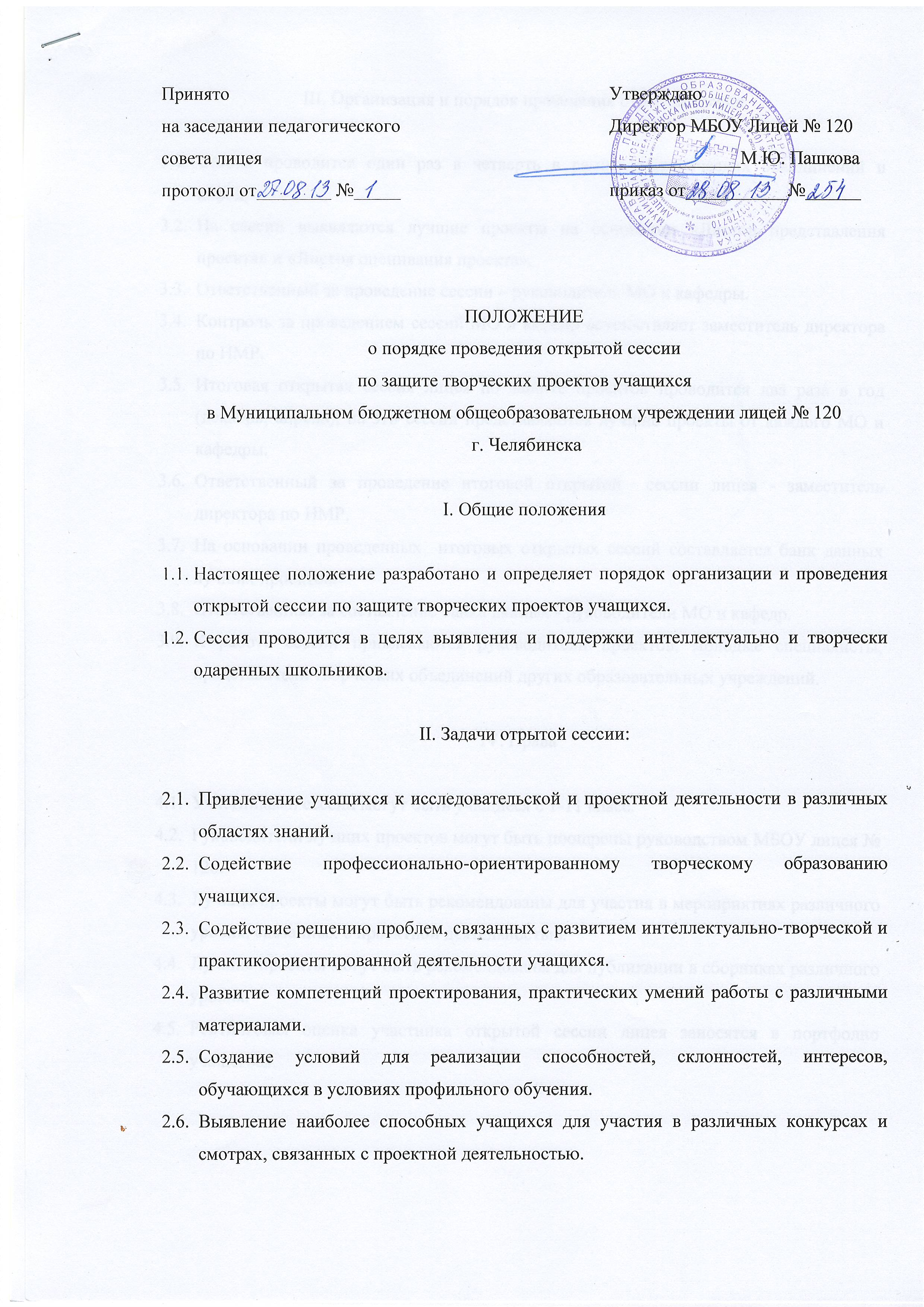 III. Организация и порядок проведения отрытой сессииСессия проводится один раз в четверть в рамках методических объединений и кафедр.На сессии выявляются лучшие проекты на основании «Листов представления проекта» и «Листов оценивания проекта».Ответственный за проведение сессии – руководитель МО и кафедры.Контроль за проведением сессий МО и кафедр осуществляет заместитель директора по НМР.Итоговая открытая сессия лицея по защите проектов проводится два раза в год (декабрь, апрель), на эти сессии представляются лучшие проекты от каждого МО и кафедры.Ответственный за проведение итоговой открытой  сессии лицея - заместитель директора по НМР.На основании проведенных  итоговых открытых сессий составляется банк данных лучших проектов.Ответственные за составление банка данных - руководители МО и кафедр.К работе сессии привлекаются руководители проектов, молодые специалисты, представители творческих объединений других образовательных учреждений.IV. ПраваУчастниками сессии могут быть учащиеся с 1-11 класс.Руководители лучших проектов могут быть поощрены руководством МБОУ лицея № 120.Лучшие проекты могут быть рекомендованы для участия в мероприятиях различного уровня, связанных с проектной деятельностью. Лучшие проекты могут быть рекомендованы для публикации в сборниках различного уровня.Рейтинговая оценка участника открытой сессии лицея заносятся в портфолио учащегося. V. Награждение:Авторы лучших проектов могут быть награждены: ценным подарком;сертификатом;грамотой;благодарностью.VI. Ответственность:Заместитель директора по НМР и руководители МО и кафедр  несут ответственность за срыв сроков проведения сессий.VII. Делопроизводство:7.1   Ответственный за проведение открытой сессии лицея пишет распоряжение по итогам проведения мероприятия.7.2   Лучшие проекты публикуются в школьном сборнике.